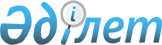 Жоғары офицерлік және басшы құрамның адамдары атқаратын лауазымдар тізбесі туралыҚазақстан Республикасы Президентінің 2000 жылғы 12 мамырдағы N 392 Жарлығы

      РҚАО-ның ескертпесі!

      Жарлыққа өзгерту енгізу көзделген - ҚР Президентінің 2009.05.06 N 800 Жарлығымен (РҚАО-на түскен жоқ).      Жоғары офицерлік және басшы құрамның әскери және арнаулы атақтарын беруді реттеу мақсатында қаулы етемін: 

      1. N 1-9 қосымшаларға сәйкес жоғары офицерлік және басшы құрамның адамдары атқаруға тиіс лауазымдардың тізбесі бекітілсін. 

      Ескерту. 2-қосымшаға өзгеріс енгізілді - ҚР Президентінің 2001.10.23 N 710, 2003.05.16 N 1094, 2003.09.10 N 1184 жарлықтарымен. 

      2. Алып тасталды - ҚР Президентінің 2003.09.10 N 1184 жарлығымен. 

      3. Мыналардың күші жойылды деп танылсын: 

      1) "Жоғары офицерлік және басшы құрамның адамдары атқаратын лауазымдар тізбесі туралы" Қазақстан Республикасы Президентінің 1996 жылғы 8 мамырдағы N 2984 Жарлығы; 

      2) "Қазақстан Республикасы Президентінің кейбір Жарлықтарына өзгерістер енгізу туралы" Қазақстан Республикасы Президентінің 1997 жылғы 5 наурыздағы N 3396 Жарлығының 3-тармағы; 

      3) "Қазақстан Республикасы Президентінің кейбір Жарлықтарына өзгерістер мен толықтырулар енгізу туралы" Қазақстан Республикасы Президентінің 1997 жылғы 21 мамырдағы N 3512 Жарлығының II тармағы; 

      4) өте құпия; 

      5) өте құпия. 

      4. Қазақстан Республикасының Үкіметі бұрын қабылданған нормативтік құқықтық актілерді осы Жарлыққа сәйкес келтірсін. 

      5. Осы Жарлық қол қойылған күнінен бастап күшіне енеді.           Қазақстан Республикасының 

      Президенті      

Қазақстан Республикасы       

Президентінің           

2000 жылғы 12 мамырдағы       

N 392 Жарлығына           

N 1 қосымша            

      РҚАО-ның ескертпесі!

      Тізбе жаңа редакцияда көзделген - ҚР Президентінің 2012.12.25 N 453 қбп Жарлығымен. Қазақстан Республикасы Қорғаныс министрлігінің жоғары 

   офицерлік құрамының адамдары атқаруға тиіс лауазымдар 

тізбесі      Ескерту. 1-қосымша жаңа редакцияда - ҚР Президентінің 2003.09.10 N 1184 , өзгеріс енгізілді - 2005.05.03 N 1565, 2010.07.15 N 1023 Жарлықтарымен.Қорғаныс министрінің                 - генерал-полковник 

бірінші орынбасары - Штабтар 

бастықтары комитетінің төрағасы Қорғаныс министрінің                 - генерал-лейтенант 

орынбасары (тәрбие жұмысы, 

экономика және қаржы мәселелерімен 

айналысатынды қоспағанда) Штабтар бастықтары комитеті          - генерал-майор 

төрағасының бірінші орынбасарыШтабтар бастықтары комитеті          - генерал-майор 

төрағасының орынбасары Департамент бастығы (халықаралық     - генерал-майор

ынтымақтастық, мемлекеттік

құпияларды қорғау, заң қызметі,

бұқаралық ақпарат құралдарымен

жұмыс және жұртшылықпен байланыс

жөніндегі, Қорғаныс министрлігінің

қызметін қамтамасыз ету

мәселелерімен айналысатынды

қоспағанда)Бас әскери инспекция                 - генерал-лейтенант 

бастығы Орталық командалық                   - генерал-майор 

пункт бастығы Қарулы Күштер Бас барлау             - генерал-лейтенант   

басқармасының             

бастығы Қарулы Күштер түрлерінің             - генерал-лейтенант, 

Бас қолбасшысы                         вице-адмирал Қарулы Күштердің Тыл                 - генерал-майор 

бастығы Әскер тегі қолбасшысы                - генерал-майор, 

                                       генерал-лейтенант Өңірлік қолбасшылық әскерлерінің     - генерал-майор 

қолбасшысы Қарулы Күштер түрлерінің             - генерал-майор, 

Бас қолбасшысының орынбасары           контр-адмиралӘскер тегі қолбасшысының             - генерал-майор 

бірінші орынбасары Өңірлік қолбасшылық әскерлерінің     - генерал-майор 

қолбасшысының бірінші орынбасары Ұлттық қорғаныс университетінің      - генерал-лейтенант 

бастығы Қазақстан Республикасы Қорғаныс      - генерал-майор 

министрлігінің Солтүстік атлант 

Шарты Ұйымы штаб-пәтерінің 

жанындағы әскери өкілі Өкіл (Тәуелсіз Мемлекеттер           - генерал-лейтенант; 

Достастығы мемлекеттерінің 

Қарулы Күштері) - әскери 

ынтымақтастықты үйлестіру жөніндегі 

штаб бастығының орынбасары 

 Қазақстан Республикасы    

Президентінің        

2000 жылғы 12 мамырдағы    

№ 392 Жарлығына        

2-ҚОСЫМША           

 Қазақстан Республикасы Ұлттық қауіпсіздік комитетінің жоғары

офицерлік құрамының адамдары атқаруға тиіс лауазымдар тізбесі      Ескерту. 2-қосымша жаңа редакцияда - ҚР Президентінің 22.11.2016 № 373 жарлығымен.

Қазақстан Республикасы       

Президентінің           

2000 жылғы 12 мамырдағы       

N 392 Жарлығына          

N 3 қосымша                  Ескерту. 3-қосымша жаңа редакцияда - ҚР Президентінің 06.05.2013 № 561 Жарлығымен; өзгеріс енгізілді - ҚР Президентінің 09.04.2016 № 231 Жарлығымен. 

Қазақстан Республикасы Ішкі істер министрлігінің жоғары офицерлік және басшы құрамының адамдары атқаруға тиіс лауазымдар

ТІЗБЕСІІшкі істер министрі                   - полиция генерал-полковнигіМинистрдің бірінші                    - полиция генерал-лейтенанты

орынбасарыМинистрдің орынбасары                 - полиция генерал-майорыІшкі әскерлер Бас қолбасшысы -        - генерал-лейтенант

Ішкі әскерлер комитетінің төрағасыІшкі әскерлер Бас                     - генерал-майор

қолбасшысының бірінші орынбасары -

Бас штаб бастығы - Ішкі әскерлер

комитеті төрағасының орынбасарыІшкі әскерлер Бас қолбасшысының       - генерал-майор

орынбасары - Ішкі әскерлер

комитеті төрағасының орынбасары

(тәрбие және әлеуметтік-құқықтық

жұмыс, тыл мәселелерімен айналысатын

орынбасарын қоспағанда)Ішкі әскерлер өңірлік қолбасшылық     - генерал-майор

қолбасшысыӨңірлік қолбасшылық                   - генерал-майор

қолбасшысының бірінші

орынбасары - штаб бастығыҚылмыстық-атқару жүйесі               - әділет генерал-майоры

комитетінің төрағасыТәуелсіз Мемлекеттер Достастығының    - полиция генерал-майоры

Терроризмге қарсы орталығындағы

өкілетті өкілТәуелсіз Мемлекеттер Достастығының    - полиция генерал-майоры

аумағындағы Ұйымдасқан қылмысқа

және қылмыстың өзге де қауіпті 

түрлеріне қарсы күресті үйлестіру

жөніндегі бюродағы өкілетті өкілАлматы, Ақтөбе, Шығыс Қазақстан,      - полиция генерал-майоры

Қарағанды, Қостанай, Павлодар,

Оңтүстік Қазақстан облыстарының,

Астана және Алматы қалаларының 

ішкі істер департаменттерінің 

бастықтарыАкадемия бастығы                      - полиция генерал-майорыӘкімшілік полиция                     - полиция генерал-майоры

комитетінің төрағасы

Қазақстан Республикасы       

Президентінің           

2000 жылғы 12 мамырдағы       

N 392 Жарлығына          

N 4 қосымша             Қазақстан Республикасы Президенті Күзет қызметінің

жоғары офицерлік құрамының адамдары атқаруға тиіс

лауазымдар тізбесі      Ескерту. 4-қосымша жаңа редакцияда - ҚР Президентінің 2012.05.07 N 318 (2012.02.25 бастап қолданысқа енгізіледі) Жарлығымен.Президент Күзет қызметінің бастығы           - Қазақстан Республикасы

                                               Президент Күзет

                                               қызметінің

                                               генерал-лейтенантыҚызмет бастығының бірінші орынбасары -       - Қазақстан Республикасы

Президент қауіпсіздігі қызметінің бастығы      Президенті Күзет

                                               қызметінің

                                               генерал-майорыҚызмет бастығының орынбасары                 - Қазақстан Республикасы

                                               Президенті Күзет

                                               қызметінің

                                               генерал-майоры

5-қосымша                  Ескерту. 5-қосымша алынып тасталды - ҚР Президентінің 04.05.2014 N 814 Жарлығымен.

Қазақстан Республикасы       

Президентінің           

2000 жылғы 12 мамырдағы       

N 392 Жарлығына          

N 6 қосымша                  Ескерту. 6 қосымша алып тасталды - ҚР Президентінің 2003.09.10 N 1184 Жарлығымен. 

7-қосымша                  РҚАО-ның ескертпесі: 

      жарлықтың қосымшасы болған жоқ

      Ескерту. 7-қосымшаға өзгеріс енгізіледі - ҚР Президентінің 2005.05.03 N 1565 Жарлығымен. 

Қазақстан Республикасы       

Президентінің           

2000 жылғы 12 мамырдағы       

N 392 Жарлығына          

N 8 қосымша                  Ескерту. 8-қосымша жаңа редакцияда - ҚР Президентінің 2005.05.03 N 1565, өзгеріс енгізілді - ҚР Президентінің 2007.08.03 N 373, 2009.04.03 N 787 Жарлықтарымен.  Қазақстан Республикасы Төтенше жағдайлар министрлігінің жоғары

басшы құрамы адамдары атқаратын лауазымдар тізбесіВице-министр (азаматтық қорғаныс, әскери бөлімдер   - генерал-майор 

және жедел әрекет ету мәселелерімен айналысатын) Өртке қарсы қызмет комитетінің төрағасы             - өртке қарсы                                                            қызмет 

                                                      генерал-майорыАзаматтық қорғаныс, әскери бөлімдер және жедел      - генерал-майор 

әрекет ету департаментінің директоры

Қазақстан Республикасы       

Президентінің           

2000 жылғы 12 мамырдағы       

N 392 Жарлығына          

N 9 қосымша                  Ескерту. 9-қосымша алып тасталды - ҚР Президентінің

29.08.2014 N 900 Жарлығымен. 

        Қазақстан Республикасы Экономикалық қылмысқа және сыбайлас жемқорлыққа қарсы күрес агенттігінің (қаржы полициясының) жоғары басшы құрамының адамдары атқаруға тиіс 

лауазымдар тізбесі Агенттік төрағасының                 - қаржы полициясы 

бірінші орынбасары                     генерал-майоры Агенттік төрағасының                 - қаржы полициясы 

орынбасары (тергеу, сыбайлас           генерал-майоры 

жемқорлыққа қарсы күрес 

мәселелерімен айналысатын)Қазақстан Республикасы       

Президентінің            

2000 жылғы 12 мамырдағы       

N 392 Жарлығына           

N 10 қосымша             

Қазақстан Республикасы Әділет министрлігінің 

Қылмыстық-атқару жүйесі органдарының жоғары басшы 

құрамының адамдары атқаруға тиіс лауазымдар тізбесі       Ескерту. Тізбе алып тасталды - ҚР Президентінің 06.05.2013 № 561 Жарлығымен.

Қазақстан Республикасы 

Президентінің      

2000 жылғы 12 мамырдағы 

№ 392 Жарлығына    

№ 11 қосымша       

Қазақстан Республикасы «Сырбар» Сыртқы барлау қызметінің

жоғары офицерлік құрамының адамдары атқаруға тиіс

лауазымдар тізбесі      Ескерту. 11-қосымша жаңа редакцияда - ҚР Президентінің 2012.05.07 N 318 (2012.02.25 бастап қолданысқа енгізіледі) Жарлығымен.Қызмет директоры                             - сыртқы барлау

                                               генерал-лейтенантыҚызмет директорының бірінші                  - сыртқы барлау

орынбасары                                     генерал-майорыҚызмет директорының орынбасары               - сыртқы барлау

                                               генерал-майоры
					© 2012. Қазақстан Республикасы Әділет министрлігінің «Қазақстан Республикасының Заңнама және құқықтық ақпарат институты» ШЖҚ РМК
				Төраға- ұлттық қауіпсіздік

  генерал-полковнигіТөрағаның бірінші орынбасары- ұлттық қауіпсіздік

  генерал-лейтенантыТөрағаның орынбасары- ұлттық қауіпсіздік

  генерал-майорыТөрағаның орынбасары -

Шекара қызметінің директоры- генерал-лейтенантТөрағаның орынбасары -

«А» арнаулы мақсаттағы қызметінің

директоры- ұлттық қауіпсіздік

  генерал-лейтенантыТөрағаның орынбасары -

Қарсы барлау қызметінің бастығы- ұлттық қауіпсіздік

  генерал-лейтенантыТөрағаның орынбасары -

Терроризмге қарсы қызметінің бастығы- ұлттық қауіпсіздік

  генерал-лейтенантыТөрағаның орынбасары -

Экономикалық қауіпсіздік қызметінің бастығы- ұлттық қауіпсіздік

  генерал-майорыАқпарат және киберқауіпсіздік қызметінің бастығы- ұлттық қауіпсіздік

  генерал-майорыҮкіметтік байланыс қызметінің директоры- ұлттық қауіпсіздік

  генерал-майорыҚарсы барлау қызметі

Қарсы барлау операциялары

департаментінің бастығы- ұлттық қауіпсіздік

  генерал-майорыТерроризмге қарсы қызметтің Халықаралық

терроризмге және діни экстремизмге қарсы

күрес департаментінің бастығы- ұлттық қауіпсіздік

  генерал-майорыТерроризмге қарсы қызметтің Конституциялық құрылысты қорғау

департаментінің бастығы- ұлттық қауіпсіздік

  генерал-майорыЭкономикалық қауіпсіздік қызметінің Экономикалық қауіпсіздік департаментінің бастығы- ұлттық қауіпсіздік

  генерал-майорыӘскери қарсы барлау департаментінің бастығы- генерал-майорСтратегиялық жоспарлау, бақылау және аудит департаментінің бастығы- ұлттық қауіпсіздік

  генерал-майорыАкадемия бастығы- ұлттық қауіпсіздік

  генерал-майорыШекара қызметі академиясының бастығы- генерал-майорАлматы, Ақтөбе, Атырау, Шығыс Қазақстан, Қарағанды, Қостанай, Павлодар Оңтүстік Қазақстан облыстары, Астана және Алматы қалалары бойынша департаменттер бастықтары- ұлттық қауіпсіздік

  генерал-майорыШекара қызметі директорының бірінші орынбасары - Бас штаб бастығы- генерал-майорШекара қызметі директорының орынбасары (кадр, қаржы-шаруашылық мәселелеріне жетекшілік ететінді қоспағанда)- генерал-майорШекара қызметі өңірлік басқармасының бастығы- генерал-майор

  контр-адмирал